　女性部２月　　　　　　　　　　　　　　　　　　　　　　　　　　　　工場見学のご案内！あけましておめでとうございます。本年も女性部の応援をお願いいたします。女性部の集いもいよいよ終盤になりました。２月の女性部は高槻市にある明治チョコレート工場の見学です。みなさんご存知の「きのこの山」や「たけのこの里」ができる工程などを見学します。男性会員や賛助会員、要約筆記の皆様も大歓迎！ご遠慮なくご参加ください。＊場所　明治なるほどファクトリー大阪（高槻市）＊日時　２月４日（火）13：30～見学開始（10分前には工場到着必須）＊集合：PM 12：15　（時間厳守！）JR大阪駅　中央改札口「みどりの窓口」前JR大阪駅（12：25発）――→　JR摂津富田駅（12：47着）―――→　工場着＊JR摂津富田駅から希望により、徒歩（約20分）かタクシー（約５分）の分乗をします。見学終了後はみんなでバスに乗ります（約３分）＊見学の所要時間　約１時間30分＊JR摂津富田駅またはJR大阪駅で解散。＊情報保障があります。＊参加希望のかたは必ず橋川まで連絡をお願いします。＊最低10人の参加者が必要ですたくさんのご参加を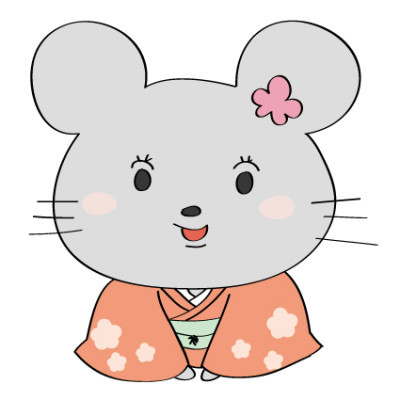 お待ちしています！参加申し込み＆問い合わせは橋川まで（FAX　072-876-5290）